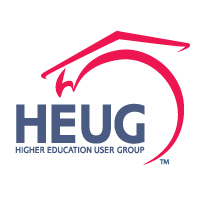 Transfer RequestPlease fill out this form completely and email it to appropriate email address listed below with the conference name and “Registration Transfer” as the subject. For Alliance Conference: support@alliance-conference.com.For Regional/International Conference: regional-support@heug.org.Please allow for 5 business days to process. Please type or print clearly.If you have any further questions please email support@alliance-conference.com or regional-support@heug.org or call us at 1-602-734-5356.Conference: (please provide name of conference you are attending)Info of the person the registration is currently underFirst Name (Given) Last Name (Family) Institutional Email AddressRegistration ID number:Info on the person the registration will be transferred toFirst Name (Given) Last Name (Family) Institutional Email AddressJob TitleInstitution or Company NameInstitution or Company AddressCityStateCountryPostal CodePhone NumberArea of Interest (Ex: Academic Advisement, Admissions, Budgeting & Planning, Campus Community, Contributor Relations, CRM, Financial Aid, General Interest, General Ledger, Grants, Contracts & Billing, HRMS, Oracle EBS, Procurement to Pay, Project Management & Life Cycle, Public Sector, Reporting & Business Intelligence, Security & Audit, Student Financials, Student Records, Technical, or Training & End User Support)Do you plan on accepting the meals offered during the conference? (Please refer back to the Regional Conference site for selection)Do you have any food allergies or special diet requirements? ADA/Special Assistance Needs:Are you planning on applying for CPE credits (if offered) during the conference?Emergency Contact Name:Emergency Contact Phone Number: